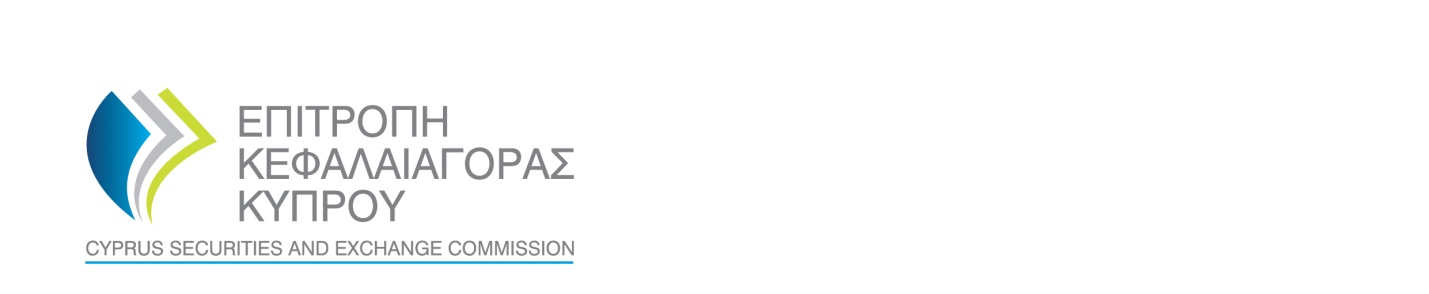 NOTIFICATION FOR HOLDING, ACQUISITION OR FURTHER INCREASE OF QUALIFYING HOLDING IN A CIF BY A NATURAL PERSONName of target CIF:   				«…..……………………………..» Authorisation number of target CIF:    	«…..……………………………..»Name of proposed acquirer:			«…..……………………………..» Purpose of this notificationThis notification should be completed individually by all natural persons that propose to acquire, directly or indirectly, a qualifying holding in a CIF or to further increase, directly or indirectly, such a qualifying holding in a CIF.This notification has been prepared on the basis of the Commission Delegated Regulation (EU) 2017/1946 of 11 July 2017 supplementing Directives 2004/39/EC and 2014/65/EU of the European Parliament and of the Council with regard to regulatory technical standards for an exhaustive list of information to be included by proposed acquirers in the notification of a proposed acquisition of a qualifying holding in an investment firm (the “Delegated Regulation 2017/1946”).GENERAL INSTRUCTIONS: This notification should be completed individually by all natural persons that propose to acquire, directly or indirectly, a qualifying holding in a CIF or to further increase, directly or indirectly, such a qualifying holding in a CIF, as a result of which the proportion of the voting rights or of the share capital held would reach or exceed the minimum limits of twenty per cent (20%), thirty per cent (30%) or fifty per cent (50%) or so that the CIF would become such person’s subsidiary (Article 12 of the Investments Services and Activities and Regulated Markets Law of 2017, L. 87(I)/2017, (the “Law”). This notification must also be completed in the cases of:Involuntary acquisitionPersons that do not intend to acquire on their own, directly or indirectly, a qualifying holding in the target CIF, but acting in concert with other persons, their cumulative holding will exceed 10% or they will collectively have significant influence over the management of the CIF. This notification must be completed in electronic form. An electronic version of it can be downloaded from the website of the Cyprus Securities and Exchange Commission (the “Commission”) at the address www.cysec.gov.cy. The questions should remain unaltered and the answers must be provided below each question or in the designated section.All questions applicable to the case of the proposed acquirer should be duly completed, or, if they are not applicable state “N/A”. Incomplete applications will be returned.This questionnaire should be accompanied by all the documents stated in Part L. Part L is an integral part of this Form.Where there are no competent authorities for the issue of certificates, attach equivalent documents from an independent and reliable source.When completing the notification, information which is publicly available or has previously been disclosed to the Commission or to another supervisory authority, should not be considered as known by the Commission.Where the proposed acquirer is required to “confirm”, a tick () or an (x) placed in the relevant box will be taken as confirmation. If insufficient space has been provided for a reply, please provide that information on a separate sheet/document and refer to it in the space provided for the answer. Please ensure that any separate sheets/documents are clearly marked with the name of the proposed acquirer and reference the appropriate question.The Commission retains the right to request additional information during the assessment process. In case that the following criteria are met, the proposed acquirer will submit only the information stated in point 13 below. The proposed acquirer is an entity authorised and supervised within the Union, the target CIF does not hold assets of its clients,the target CIF is not authorised for the investment services and activities ‘Dealing on own account’ or ‘Underwriting of financial instruments and/or placing of financial instruments on a firm commitment basis’, the assets under management by the CIF are below EUR 500 million where the CIF is authorised for the investment service of ‘Portfolio management’  .If the criteria mentioned under point 12 above are met the proposed acquirer must only complete Parts A, B, D, E, F, G, H, I (Questions 1 and 2).Where the proposed acquirer referred to in paragraph 1 has been assessed by the Commission within the previous two years regarding the information referred to in Article 4 of the Delegated Regulation 2017/1946, that proposed acquirer shall only provide those pieces of information that have changed since the previous assessment. Where the proposed acquirer only provides those pieces of information that have changed since the previous assessment, the proposed acquirer shall sign a declaration informing the competent authority of the target CIF that there is no need to update the rest of information.If as a result of the proposed acquisition the composition of the Board of Directors will change, the  Notification of information on changes to the membership of the Management Body of a Cyprus Investment Firm (Form 87-00-03) and the Questionnaire(s) of the members of the Board of Directors (Form 87-00-11) should accompany this notification. It is clarified that a fee must be paid for each Director that will be appointed as per the Directive on Payable Charges and Fees (DI87-03).PERSONAL DETAILS EDUCATION AND PROFESSIONAL EXPERIENCEMORALS AND COMPETENCEBUSINESS ACTIVITIES AND FINANCIAL POSITION FINANCIAL AND NON-FINANCIAL INTERESTS AND CONFLICTS OF INTERESTINFORMATION RELATING TO THE PROPOSED ACQUISITION INFORMATION ON THE NEW PROPOSED GROUP STRUCTURE AND ITS IMPACT ON SUPERVISION INFORMATION RELATING TO THE FINANCING OF THE PROPOSED ACQUISITION ADDITIONAL INFORMATION FOR QUALIFYING HOLDINGS UP TO 20% AND QUALIFYING HOLDINGS BETWEEN 20% - 50% INFORMATION RELATING TO THE CALCULATION OF THE PROPOSED ACQUIRER’S HOLDING IN THE CIF, BEFORE AND AFTER THE PROPOSED ACQUISITION, IN REGARDS TO THE VOTING RIGHTS OR OF THE SHARE CAPITAL HELD BY SUCH ACQUIRERCONFIRMATION STATEMENTI hereby responsibly declare and confirm, having full knowledge of the consequences of the Law, that:I have exercised all due diligence in ensuring that all the information stated in this notification, as well as the details and documents that accompany it are correct, complete and accurate.    I hereby confirm that I shall comply will the relevant requirements and obligations arising from the Law and any secondary legislation pursuant to it.I will notify the Commission, in writing, immediately where, in the period between the submission of this notification and the Commission’s decision, a change takes place in the information or and details and documents submitted with the notification.I shall notify the Commission, in writing and without undue delay, of any new details regarding my person, that could affect the sound and prudent management of the applicant.I acknowledge and accept that the Commission may reveal information in the discharge of its duties, as these are defined in the Law.By this statement and in full comprehension of its contents, I give my express consent for the processing of my personal data, sensitive and not, in accordance with the Processing of Personal Data (Protection of Individuals) Law of 2001, as amended from time to time by national and/or European legislation. I understand that in accordance with sections 71, 93 and 94 of the Law the provision of false, or misleading information or data or documents or forms, or the withholding of material information from the current notification, is subject to an administrative fine and may constitute a criminal offence.     Signature 	......................................................Full name 	......................................................Date		...................................................... STATEMENT OF THE ACCOMPANYING DETAILS/DOCUMENTS (AS PER SECTION 14 (4) OF THE LAW)For official use only The fees have been paid to the Accounting Department of the Cyprus Securities and Exchange Commission, as these are defined in the “Directive on Payable Charges and Fees (DI87-03)”. The receipt is attached.  …….………………………………………. SignatureName:Surname:Date of birth:Place of birth (City and Country):Nationality: Personal national identification number/Passport number:Issuing country of national identification number/passport number:Date of expiry of current passport:Social insurance number:Address:Contact telephone number:Fax number (if available):Countries of residence for the past five years and dates of residence in each country:Electronic mail address:Please provide details of your academic qualifications (education and professional training) starting with the most recent. Please provide details of your academic qualifications (education and professional training) starting with the most recent. Please provide details of your academic qualifications (education and professional training) starting with the most recent. Please provide details of your academic qualifications (education and professional training) starting with the most recent. Please provide details of your academic qualifications (education and professional training) starting with the most recent. Please provide details of your academic qualifications (education and professional training) starting with the most recent. Please provide details of your academic qualifications (education and professional training) starting with the most recent. Please provide details of your academic qualifications (education and professional training) starting with the most recent. Please provide details of your academic qualifications (education and professional training) starting with the most recent. Name of institution (country)Name of institution (country)Name of institution (country)Time period (MM/YYYY)Time period (MM/YYYY)Time period (MM/YYYY)Time period (MM/YYYY)Qualification obtainedQualification obtainedName of institution (country)Name of institution (country)Name of institution (country)FromFromFromToQualification obtainedQualification obtainedPlease state below any professional qualifications (e.g. membership in professional bodies). Please state below any professional qualifications (e.g. membership in professional bodies). Please state below any professional qualifications (e.g. membership in professional bodies). Please state below any professional qualifications (e.g. membership in professional bodies). Please state below any professional qualifications (e.g. membership in professional bodies). Please state below any professional qualifications (e.g. membership in professional bodies). Please state below any professional qualifications (e.g. membership in professional bodies). Please state below any professional qualifications (e.g. membership in professional bodies). Please state below any professional qualifications (e.g. membership in professional bodies). Type of membershipName of professional bodyName of professional bodyName of professional bodyMembership number (if applicable)Membership number (if applicable)Membership number (if applicable)Membership start dateMembership start datePlease state below any other relevant qualifications (including any relevant training).Please state below any other relevant qualifications (including any relevant training).Please state below any other relevant qualifications (including any relevant training).Please state below any other relevant qualifications (including any relevant training).Please state below any other relevant qualifications (including any relevant training).Please state below any other relevant qualifications (including any relevant training).Please state below any other relevant qualifications (including any relevant training).Please state below any other relevant qualifications (including any relevant training).Please state below any other relevant qualifications (including any relevant training).Languages - Please state the level of proficiency for each language stated below on a scale from 1-5 (1-excellent, 5-basic).Languages - Please state the level of proficiency for each language stated below on a scale from 1-5 (1-excellent, 5-basic).Languages - Please state the level of proficiency for each language stated below on a scale from 1-5 (1-excellent, 5-basic).Languages - Please state the level of proficiency for each language stated below on a scale from 1-5 (1-excellent, 5-basic).Languages - Please state the level of proficiency for each language stated below on a scale from 1-5 (1-excellent, 5-basic).Languages - Please state the level of proficiency for each language stated below on a scale from 1-5 (1-excellent, 5-basic).Languages - Please state the level of proficiency for each language stated below on a scale from 1-5 (1-excellent, 5-basic).Languages - Please state the level of proficiency for each language stated below on a scale from 1-5 (1-excellent, 5-basic).Languages - Please state the level of proficiency for each language stated below on a scale from 1-5 (1-excellent, 5-basic).LanguageLanguageReadingReadingReadingWritingWritingWritingSpeakingPlease provide details of your employment experience for any positions held within the last 10 years and any relevant employment outside the 10 years starting with the most recent employment (including current employment, participations in any boards of directors, as well as the periods of unemployment):Please provide details of your employment experience for any positions held within the last 10 years and any relevant employment outside the 10 years starting with the most recent employment (including current employment, participations in any boards of directors, as well as the periods of unemployment):Please provide details of your employment experience for any positions held within the last 10 years and any relevant employment outside the 10 years starting with the most recent employment (including current employment, participations in any boards of directors, as well as the periods of unemployment):Please provide details of your employment experience for any positions held within the last 10 years and any relevant employment outside the 10 years starting with the most recent employment (including current employment, participations in any boards of directors, as well as the periods of unemployment):Please provide details of your employment experience for any positions held within the last 10 years and any relevant employment outside the 10 years starting with the most recent employment (including current employment, participations in any boards of directors, as well as the periods of unemployment):Please provide details of your employment experience for any positions held within the last 10 years and any relevant employment outside the 10 years starting with the most recent employment (including current employment, participations in any boards of directors, as well as the periods of unemployment):Please provide details of your employment experience for any positions held within the last 10 years and any relevant employment outside the 10 years starting with the most recent employment (including current employment, participations in any boards of directors, as well as the periods of unemployment):Please provide details of your employment experience for any positions held within the last 10 years and any relevant employment outside the 10 years starting with the most recent employment (including current employment, participations in any boards of directors, as well as the periods of unemployment):Please provide details of your employment experience for any positions held within the last 10 years and any relevant employment outside the 10 years starting with the most recent employment (including current employment, participations in any boards of directors, as well as the periods of unemployment):Full Name of employerTime period (MM/YYYY)Time period (MM/YYYY)Principal activities of the employerPosition heldNature and duration of performed functions/ responsibilitiesSupervisory authority (if applicable)Reason for departure from employerContact details of the employer (address, telephone number and email)Full Name of employerStart dateEnd date Principal activities of the employerPosition heldNature and duration of performed functions/ responsibilitiesSupervisory authority (if applicable)Reason for departure from employerContact details of the employer (address, telephone number and email)Please explain any gap in employment history stated above exceeding 12 weeks within the last 10 years. Please explain any gap in employment history stated above exceeding 12 weeks within the last 10 years. Please explain any gap in employment history stated above exceeding 12 weeks within the last 10 years. Please explain any gap in employment history stated above exceeding 12 weeks within the last 10 years. Please explain any gap in employment history stated above exceeding 12 weeks within the last 10 years. Please state any professional activities or other relevant functions currently performed (also list in the table provided below all executive and non-executive directorships you are currently holding.)Please state any professional activities or other relevant functions currently performed (also list in the table provided below all executive and non-executive directorships you are currently holding.)Please state any professional activities or other relevant functions currently performed (also list in the table provided below all executive and non-executive directorships you are currently holding.)Please state any professional activities or other relevant functions currently performed (also list in the table provided below all executive and non-executive directorships you are currently holding.)Please state any professional activities or other relevant functions currently performed (also list in the table provided below all executive and non-executive directorships you are currently holding.)No.Position Legal name of entity Type of entity and principal activitiesDate of appointmentHave you ever been assessed by the Commission in the context of another application? Have you ever been assessed by the Commission in the context of another application? Have you ever been assessed by the Commission in the context of another application? Have you ever been assessed by the Commission in the context of another application? Have you ever been assessed by the Commission in the context of another application? Have you ever been assessed by the Commission in the context of another application? Have you ever been assessed by the Commission in the context of another application? YesYesNoNoIf yes, please provide more information below, including the name of the regulated entity, your capacity in the application, the date of application, the type of regulated entity and the decision of the Commission. If yes, please provide more information below, including the name of the regulated entity, your capacity in the application, the date of application, the type of regulated entity and the decision of the Commission. If yes, please provide more information below, including the name of the regulated entity, your capacity in the application, the date of application, the type of regulated entity and the decision of the Commission. If yes, please provide more information below, including the name of the regulated entity, your capacity in the application, the date of application, the type of regulated entity and the decision of the Commission. If yes, please provide more information below, including the name of the regulated entity, your capacity in the application, the date of application, the type of regulated entity and the decision of the Commission. If yes, please provide more information below, including the name of the regulated entity, your capacity in the application, the date of application, the type of regulated entity and the decision of the Commission. If yes, please provide more information below, including the name of the regulated entity, your capacity in the application, the date of application, the type of regulated entity and the decision of the Commission. Have you ever been assessed and approved by any other financial services regulator in any jurisdiction?Have you ever been assessed and approved by any other financial services regulator in any jurisdiction?Have you ever been assessed and approved by any other financial services regulator in any jurisdiction?Have you ever been assessed and approved by any other financial services regulator in any jurisdiction?Have you ever been assessed and approved by any other financial services regulator in any jurisdiction?Have you ever been assessed and approved by any other financial services regulator in any jurisdiction?Have you ever been assessed and approved by any other financial services regulator in any jurisdiction?YesYesNoNoIf yes, please provide the information below:If yes, please provide the information below:If yes, please provide the information below:If yes, please provide the information below:If yes, please provide the information below:If yes, please provide the information below:If yes, please provide the information below:Name of regulator and jurisdictionDate of approval(MM/YYYY)Date of approval(MM/YYYY)Name of companyApproved function/capacityApproved function/capacityReference number if applicableHave you and any undertaking directed or controlled been involved in any criminal investigations or proceedings, relevant civil and administrative cases, or disciplinary actions, including disqualification as a company director or restriction from acting in any managerial capacity or bankruptcy, insolvency or similar procedures by you within the last ten years?Have you and any undertaking directed or controlled been involved in any criminal investigations or proceedings, relevant civil and administrative cases, or disciplinary actions, including disqualification as a company director or restriction from acting in any managerial capacity or bankruptcy, insolvency or similar procedures by you within the last ten years?Have you and any undertaking directed or controlled been involved in any criminal investigations or proceedings, relevant civil and administrative cases, or disciplinary actions, including disqualification as a company director or restriction from acting in any managerial capacity or bankruptcy, insolvency or similar procedures by you within the last ten years?Have you and any undertaking directed or controlled been involved in any criminal investigations or proceedings, relevant civil and administrative cases, or disciplinary actions, including disqualification as a company director or restriction from acting in any managerial capacity or bankruptcy, insolvency or similar procedures by you within the last ten years?Have you and any undertaking directed or controlled been involved in any criminal investigations or proceedings, relevant civil and administrative cases, or disciplinary actions, including disqualification as a company director or restriction from acting in any managerial capacity or bankruptcy, insolvency or similar procedures by you within the last ten years?Have you and any undertaking directed or controlled been involved in any criminal investigations or proceedings, relevant civil and administrative cases, or disciplinary actions, including disqualification as a company director or restriction from acting in any managerial capacity or bankruptcy, insolvency or similar procedures by you within the last ten years?Have you and any undertaking directed or controlled been involved in any criminal investigations or proceedings, relevant civil and administrative cases, or disciplinary actions, including disqualification as a company director or restriction from acting in any managerial capacity or bankruptcy, insolvency or similar procedures by you within the last ten years?YesYesNoNoIf yes, please provide further information below:If yes, please provide further information below:If yes, please provide further information below:If yes, please provide further information below:If yes, please provide further information below:If yes, please provide further information below:If yes, please provide further information below:Are there any open investigations, enforcement proceedings, sanctions, or other enforcement decisions within the last ten years against you or any undertaking directed or controlled by you?Are there any open investigations, enforcement proceedings, sanctions, or other enforcement decisions within the last ten years against you or any undertaking directed or controlled by you?Are there any open investigations, enforcement proceedings, sanctions, or other enforcement decisions within the last ten years against you or any undertaking directed or controlled by you?Are there any open investigations, enforcement proceedings, sanctions, or other enforcement decisions within the last ten years against you or any undertaking directed or controlled by you?Are there any open investigations, enforcement proceedings, sanctions, or other enforcement decisions within the last ten years against you or any undertaking directed or controlled by you?Are there any open investigations, enforcement proceedings, sanctions, or other enforcement decisions within the last ten years against you or any undertaking directed or controlled by you?Are there any open investigations, enforcement proceedings, sanctions, or other enforcement decisions within the last ten years against you or any undertaking directed or controlled by you?YesYesNoNoIf yes, please provide further information below and/or attach a relevant declaration of honour.If yes, please provide further information below and/or attach a relevant declaration of honour.If yes, please provide further information below and/or attach a relevant declaration of honour.If yes, please provide further information below and/or attach a relevant declaration of honour.If yes, please provide further information below and/or attach a relevant declaration of honour.If yes, please provide further information below and/or attach a relevant declaration of honour.If yes, please provide further information below and/or attach a relevant declaration of honour.Have you or any undertaking directed or controlled by you received a negative reply concerning the registration, authorisation, membership or licence to carry out a trade, business or profession in and/or outside the Republic (including from any other financial services regulator) by you within the last ten years?Have you or any undertaking directed or controlled by you received a negative reply concerning the registration, authorisation, membership or licence to carry out a trade, business or profession in and/or outside the Republic (including from any other financial services regulator) by you within the last ten years?Have you or any undertaking directed or controlled by you received a negative reply concerning the registration, authorisation, membership or licence to carry out a trade, business or profession in and/or outside the Republic (including from any other financial services regulator) by you within the last ten years?Have you or any undertaking directed or controlled by you received a negative reply concerning the registration, authorisation, membership or licence to carry out a trade, business or profession in and/or outside the Republic (including from any other financial services regulator) by you within the last ten years?Have you or any undertaking directed or controlled by you received a negative reply concerning the registration, authorisation, membership or licence to carry out a trade, business or profession in and/or outside the Republic (including from any other financial services regulator) by you within the last ten years?Have you or any undertaking directed or controlled by you received a negative reply concerning the registration, authorisation, membership or licence to carry out a trade, business or profession in and/or outside the Republic (including from any other financial services regulator) by you within the last ten years?Have you or any undertaking directed or controlled by you received a negative reply concerning the registration, authorisation, membership or licence to carry out a trade, business or profession in and/or outside the Republic (including from any other financial services regulator) by you within the last ten years?YesYesNoNoIf yes, please provide more information below, including reference to the competent authority or professional body and association. If yes, please provide more information below, including reference to the competent authority or professional body and association. If yes, please provide more information below, including reference to the competent authority or professional body and association. If yes, please provide more information below, including reference to the competent authority or professional body and association. If yes, please provide more information below, including reference to the competent authority or professional body and association. If yes, please provide more information below, including reference to the competent authority or professional body and association. If yes, please provide more information below, including reference to the competent authority or professional body and association. Has any of your registration, authorisation, membership or licence to carry out a trade, business or profession ever been withdrawn, revoked or terminated in and/or outside the Republic within the last 10 years? Has any of the aforementioned happened to any undertaking directed or controlled by you within the last ten years?Has any of your registration, authorisation, membership or licence to carry out a trade, business or profession ever been withdrawn, revoked or terminated in and/or outside the Republic within the last 10 years? Has any of the aforementioned happened to any undertaking directed or controlled by you within the last ten years?Has any of your registration, authorisation, membership or licence to carry out a trade, business or profession ever been withdrawn, revoked or terminated in and/or outside the Republic within the last 10 years? Has any of the aforementioned happened to any undertaking directed or controlled by you within the last ten years?Has any of your registration, authorisation, membership or licence to carry out a trade, business or profession ever been withdrawn, revoked or terminated in and/or outside the Republic within the last 10 years? Has any of the aforementioned happened to any undertaking directed or controlled by you within the last ten years?Has any of your registration, authorisation, membership or licence to carry out a trade, business or profession ever been withdrawn, revoked or terminated in and/or outside the Republic within the last 10 years? Has any of the aforementioned happened to any undertaking directed or controlled by you within the last ten years?Has any of your registration, authorisation, membership or licence to carry out a trade, business or profession ever been withdrawn, revoked or terminated in and/or outside the Republic within the last 10 years? Has any of the aforementioned happened to any undertaking directed or controlled by you within the last ten years?Has any of your registration, authorisation, membership or licence to carry out a trade, business or profession ever been withdrawn, revoked or terminated in and/or outside the Republic within the last 10 years? Has any of the aforementioned happened to any undertaking directed or controlled by you within the last ten years?YesYesNoNoIf yes, please provide more information below (including any pending cases). If yes, please provide more information below (including any pending cases). If yes, please provide more information below (including any pending cases). If yes, please provide more information below (including any pending cases). If yes, please provide more information below (including any pending cases). If yes, please provide more information below (including any pending cases). If yes, please provide more information below (including any pending cases). Have you ever been expulsed by a regulatory or government body or by a professional body or association within the last ten years? Has any of the aforementioned happened to any undertaking directed or controlled by you within the last ten years?Have you ever been expulsed by a regulatory or government body or by a professional body or association within the last ten years? Has any of the aforementioned happened to any undertaking directed or controlled by you within the last ten years?Have you ever been expulsed by a regulatory or government body or by a professional body or association within the last ten years? Has any of the aforementioned happened to any undertaking directed or controlled by you within the last ten years?Have you ever been expulsed by a regulatory or government body or by a professional body or association within the last ten years? Has any of the aforementioned happened to any undertaking directed or controlled by you within the last ten years?Have you ever been expulsed by a regulatory or government body or by a professional body or association within the last ten years? Has any of the aforementioned happened to any undertaking directed or controlled by you within the last ten years?Have you ever been expulsed by a regulatory or government body or by a professional body or association within the last ten years? Has any of the aforementioned happened to any undertaking directed or controlled by you within the last ten years?Have you ever been expulsed by a regulatory or government body or by a professional body or association within the last ten years? Has any of the aforementioned happened to any undertaking directed or controlled by you within the last ten years?YesYesNoNoIf yes, please provide more information below. If yes, please provide more information below. If yes, please provide more information below. If yes, please provide more information below. If yes, please provide more information below. If yes, please provide more information below. If yes, please provide more information below. Have you ever been dismissed or asked to resign, or agreed to resign instead of being dismissed, or resigned whilst under investigation, for reasons pertaining to the exercise of the duties assigned to you or removed from employment or a position of trust, fiduciary relationship, administrative responsibility in an undertaking or organisation, whether or not remunerated (of public or private law), or similar situation within the last 10 years? Have you ever been dismissed or asked to resign, or agreed to resign instead of being dismissed, or resigned whilst under investigation, for reasons pertaining to the exercise of the duties assigned to you or removed from employment or a position of trust, fiduciary relationship, administrative responsibility in an undertaking or organisation, whether or not remunerated (of public or private law), or similar situation within the last 10 years? Have you ever been dismissed or asked to resign, or agreed to resign instead of being dismissed, or resigned whilst under investigation, for reasons pertaining to the exercise of the duties assigned to you or removed from employment or a position of trust, fiduciary relationship, administrative responsibility in an undertaking or organisation, whether or not remunerated (of public or private law), or similar situation within the last 10 years? Have you ever been dismissed or asked to resign, or agreed to resign instead of being dismissed, or resigned whilst under investigation, for reasons pertaining to the exercise of the duties assigned to you or removed from employment or a position of trust, fiduciary relationship, administrative responsibility in an undertaking or organisation, whether or not remunerated (of public or private law), or similar situation within the last 10 years? Have you ever been dismissed or asked to resign, or agreed to resign instead of being dismissed, or resigned whilst under investigation, for reasons pertaining to the exercise of the duties assigned to you or removed from employment or a position of trust, fiduciary relationship, administrative responsibility in an undertaking or organisation, whether or not remunerated (of public or private law), or similar situation within the last 10 years? Have you ever been dismissed or asked to resign, or agreed to resign instead of being dismissed, or resigned whilst under investigation, for reasons pertaining to the exercise of the duties assigned to you or removed from employment or a position of trust, fiduciary relationship, administrative responsibility in an undertaking or organisation, whether or not remunerated (of public or private law), or similar situation within the last 10 years? Have you ever been dismissed or asked to resign, or agreed to resign instead of being dismissed, or resigned whilst under investigation, for reasons pertaining to the exercise of the duties assigned to you or removed from employment or a position of trust, fiduciary relationship, administrative responsibility in an undertaking or organisation, whether or not remunerated (of public or private law), or similar situation within the last 10 years? YesYesNoNoIf yes, please provide more information below, including whether the above were due to a court ruling or an administrative decision, in and/or outside the Republic.If yes, please provide more information below, including whether the above were due to a court ruling or an administrative decision, in and/or outside the Republic.If yes, please provide more information below, including whether the above were due to a court ruling or an administrative decision, in and/or outside the Republic.If yes, please provide more information below, including whether the above were due to a court ruling or an administrative decision, in and/or outside the Republic.If yes, please provide more information below, including whether the above were due to a court ruling or an administrative decision, in and/or outside the Republic.If yes, please provide more information below, including whether the above were due to a court ruling or an administrative decision, in and/or outside the Republic.If yes, please provide more information below, including whether the above were due to a court ruling or an administrative decision, in and/or outside the Republic.Is there anything relevant that you would like to state that could affect either positively or negatively the forming of an opinion on your morals, integrity, credibility and/or financial soundness?Is there anything relevant that you would like to state that could affect either positively or negatively the forming of an opinion on your morals, integrity, credibility and/or financial soundness?Is there anything relevant that you would like to state that could affect either positively or negatively the forming of an opinion on your morals, integrity, credibility and/or financial soundness?Is there anything relevant that you would like to state that could affect either positively or negatively the forming of an opinion on your morals, integrity, credibility and/or financial soundness?Is there anything relevant that you would like to state that could affect either positively or negatively the forming of an opinion on your morals, integrity, credibility and/or financial soundness?Is there anything relevant that you would like to state that could affect either positively or negatively the forming of an opinion on your morals, integrity, credibility and/or financial soundness?Is there anything relevant that you would like to state that could affect either positively or negatively the forming of an opinion on your morals, integrity, credibility and/or financial soundness?Provide below a description of your business activities and disclose any close links.Provide below a description of your business activities and disclose any close links.Provide information regarding your current financial position, including details concerning sources of revenues, assets and liabilities, pledges and guarantees, granted or received. Provide information regarding your current financial position, including details concerning sources of revenues, assets and liabilities, pledges and guarantees, granted or received. Sources of revenueAssetsLiabilitiesPledgesGuaranteesNet financial positionProvide financial information, including credit ratings and publicly available reports on the undertakings controlled or directed by you, as well as yourself. Provide financial information, including credit ratings and publicly available reports on the undertakings controlled or directed by you, as well as yourself. State any financial and non-financial interests or relationships that you have with any other current shareholder of the target CIF.State any financial and non-financial interests or relationships that you have with any other current shareholder of the target CIF.State any financial and non-financial interests or relationships that you have with any other current shareholder of the target CIF.State any financial and non-financial interests or relationships  that you have with any person entitled to exercise voting rights of the target CIF in any of the following cases or a combination of them:State any financial and non-financial interests or relationships  that you have with any person entitled to exercise voting rights of the target CIF in any of the following cases or a combination of them:State any financial and non-financial interests or relationships  that you have with any person entitled to exercise voting rights of the target CIF in any of the following cases or a combination of them:2.1voting rights held by a third party with whom that person or entity has concluded an agreement, which obliges them to adopt, by concerted exercise of the voting rights they hold, a lasting common policy towards the management of the target CIF in question.2.2voting rights held by a third party under an agreement concluded with that person or entity providing for the temporary transfer for consideration of the voting rights in question.2.3voting rights attaching to shares which are lodged as collateral with that person or entity, provided the person or entity controls the voting rights and declares its intention of exercising them.2.4voting rights attaching to shares in which that person or entity has a life interest.2.5voting rights which are held, or may be exercised within the meaning of 2.1-2.4 above, by an undertaking controlled by that person or entity.2.6voting rights attaching to shares deposited with that person or entity which the person or entity can exercise at its discretion in the absence of specific instructions from the shareholders.2.7voting rights held by a third party in its own name on behalf of that person or entity.2.8voting rights which that person or entity may exercise as a proxy where the person or entity can exercise the voting rights at its discretion in the absence of specific instructions from the shareholders.State any financial and non-financial interests or relationships that you have with any member of the board of directors of the proposed acquirer. State any financial and non-financial interests or relationships that you have with any member of the board of directors of the proposed acquirer. State any financial and non-financial interests or relationships that you have with any member of the board of directors of the proposed acquirer. State any financial and non-financial interests or relationships that you have with any member of the senior management of the target CIF.State any financial and non-financial interests or relationships that you have with any member of the senior management of the target CIF.State any financial and non-financial interests or relationships that you have with any member of the senior management of the target CIF.State any financial and non-financial interests or relationships that you have with the target CIF itself and its group.State any financial and non-financial interests or relationships that you have with the target CIF itself and its group.State any financial and non-financial interests or relationships that you have with the target CIF itself and its group.Provide information on any other of your interests or activities that may be in conflict with those of the target CIF and possible solutions for managing those conflicts of interest. Provide information on any other of your interests or activities that may be in conflict with those of the target CIF and possible solutions for managing those conflicts of interest. Provide information on any other of your interests or activities that may be in conflict with those of the target CIF and possible solutions for managing those conflicts of interest. Provide details of the proposed acquirer’s intentions with respect to the proposed acquisition, including the strategic investment or portfolio investment. State whether any changes to the target CIF’s authorisation or the business plan are envisaged as a result of the proposed acquisitions. Provide details of the proposed acquirer’s intentions with respect to the proposed acquisition, including the strategic investment or portfolio investment. State whether any changes to the target CIF’s authorisation or the business plan are envisaged as a result of the proposed acquisitions. Provide information on the shares of the CIF owned, or contemplated to be owned, by the proposed acquirer before and after the proposed acquisition: Provide information on the shares of the CIF owned, or contemplated to be owned, by the proposed acquirer before and after the proposed acquisition: Number and type of shares and the nominal value of such shares. The percentage of the overall capital of the CIF that the shares owned, or intended to be acquired, by the proposed acquirer represent before and after the proposed acquisition.The share of the overall voting rights of the CIF that the shares owned, or contemplated to be owned, by the proposed acquirer represent before and after the proposed acquisition, if different from the share of capital of the target CIF.The market value, in euro of the shares of the CIF owned, or intended to be acquired, by the proposed acquirer before and after the proposed acquisition.Any other relevant information. A description of any action in concert with other parties, including the contribution of those other parties to the financing of the proposed acquisition, the means of participation in the financial arrangements in relation to the proposed acquisition and future organisational arrangements of the proposed acquisition.A description of any action in concert with other parties, including the contribution of those other parties to the financing of the proposed acquisition, the means of participation in the financial arrangements in relation to the proposed acquisition and future organisational arrangements of the proposed acquisition.The content of intended shareholder's agreements with other shareholders in relation to the target CIF. The content of intended shareholder's agreements with other shareholders in relation to the target CIF. The proposed acquisition price and the criteria used when determining such price and, where there is a difference between the market value and the proposed acquisition price, an explanation as to why that is the case.The proposed acquisition price and the criteria used when determining such price and, where there is a difference between the market value and the proposed acquisition price, an explanation as to why that is the case.Provide the competent authority of the target CIF with an analysis of the impact of the proposed acquisition on the ability of the CIF to continue to provide timely and accurate information to its supervisor, including as a result of close links of the proposed acquirer with the target CIF.Provide a detailed explanation of the specific sources of funding for the proposed acquisition, including: Provide a detailed explanation of the specific sources of funding for the proposed acquisition, including: (a) details on the use of private financial resources and the origin and availability of the funds, including any relevant documentary support to provide that no money laundering is attempted through the proposed acquisition.(b) details on the means of payment of the proposed acquisition and the network used to transfer funds. (c) details on access to capital sources and financial markets including details of financial instruments to be issued.(d) information on the use of borrowed funds including the name of relevant lenders and details of the facilities granted, including maturities, terms, pledges and guarantees, as well as information on the source of revenue to be used to repay such borrowings and the origin of the borrowed funds where the lender is not a supervised financial institution.(e) information on any financial arrangement with other shareholders of the CIF. (f) information on assets of the proposed acquirer or the CIF which are to be sold in order to help finance the proposed acquisition, as well as the conditions of the sale, including price, appraisal, details regarding the characteristics of the assets and information on when and how the assets have been acquired. (g) Any other relevant information.Where the proposed acquisition would result in the proposed acquirer holding a qualifying holding in the CIF of up to 20%, provide a document on strategy including:Where the proposed acquisition would result in the proposed acquirer holding a qualifying holding in the CIF of up to 20%, provide a document on strategy including:Where the proposed acquisition would result in the proposed acquirer holding a qualifying holding in the CIF of up to 20%, provide a document on strategy including:Where the proposed acquisition would result in the proposed acquirer holding a qualifying holding in the CIF of up to 20%, provide a document on strategy including:Where the proposed acquisition would result in the proposed acquirer holding a qualifying holding in the CIF of up to 20%, provide a document on strategy including:State the page number of the document on strategyState the page number of the document on strategythe period for which the proposed acquirer intends to hold its shareholding after the proposed acquisition and any intention of the proposed acquirer to increase, reduce or maintain the level of their shareholding in the foreseeable future. the period for which the proposed acquirer intends to hold its shareholding after the proposed acquisition and any intention of the proposed acquirer to increase, reduce or maintain the level of their shareholding in the foreseeable future. the period for which the proposed acquirer intends to hold its shareholding after the proposed acquisition and any intention of the proposed acquirer to increase, reduce or maintain the level of their shareholding in the foreseeable future. an indication of the intentions of the proposed acquirer in relation to the CIF, including whether or not it intends to exercise any form of control over the CIF, and the rationale for that action.an indication of the intentions of the proposed acquirer in relation to the CIF, including whether or not it intends to exercise any form of control over the CIF, and the rationale for that action.an indication of the intentions of the proposed acquirer in relation to the CIF, including whether or not it intends to exercise any form of control over the CIF, and the rationale for that action.information on the financial position of the proposed acquirer and its willingness to support the CIF with additional own funds if needed for the development of its activities or in case of financial difficulties.information on the financial position of the proposed acquirer and its willingness to support the CIF with additional own funds if needed for the development of its activities or in case of financial difficulties.information on the financial position of the proposed acquirer and its willingness to support the CIF with additional own funds if needed for the development of its activities or in case of financial difficulties.Where the proposed acquisition would result in the proposed acquirer holding a qualifying holding in the target CIF between 20% and 50% or where the influence exercised by the shareholding of that proposed acquirer, based on a comprehensive assessment of the shareholding's structure of the target CIF, would be equivalent to the influence exercised by shareholdings between 20% and 50%, the proposed acquirer provide a document on strategy including:Where the proposed acquisition would result in the proposed acquirer holding a qualifying holding in the target CIF between 20% and 50% or where the influence exercised by the shareholding of that proposed acquirer, based on a comprehensive assessment of the shareholding's structure of the target CIF, would be equivalent to the influence exercised by shareholdings between 20% and 50%, the proposed acquirer provide a document on strategy including:Where the proposed acquisition would result in the proposed acquirer holding a qualifying holding in the target CIF between 20% and 50% or where the influence exercised by the shareholding of that proposed acquirer, based on a comprehensive assessment of the shareholding's structure of the target CIF, would be equivalent to the influence exercised by shareholdings between 20% and 50%, the proposed acquirer provide a document on strategy including:Where the proposed acquisition would result in the proposed acquirer holding a qualifying holding in the target CIF between 20% and 50% or where the influence exercised by the shareholding of that proposed acquirer, based on a comprehensive assessment of the shareholding's structure of the target CIF, would be equivalent to the influence exercised by shareholdings between 20% and 50%, the proposed acquirer provide a document on strategy including:Where the proposed acquisition would result in the proposed acquirer holding a qualifying holding in the target CIF between 20% and 50% or where the influence exercised by the shareholding of that proposed acquirer, based on a comprehensive assessment of the shareholding's structure of the target CIF, would be equivalent to the influence exercised by shareholdings between 20% and 50%, the proposed acquirer provide a document on strategy including:State the page number of the document on strategyState the page number of the document on strategyState the page number of the document on strategyThe information provided in points (a)-(c) under Question 1 above.The information provided in points (a)-(c) under Question 1 above.details on the influence that the proposed acquirer intends to exercise on the financial position in relation to CIF including dividend policy, the strategic development, and the allocation of resources of the target CIF;details on the influence that the proposed acquirer intends to exercise on the financial position in relation to CIF including dividend policy, the strategic development, and the allocation of resources of the target CIF;a description of the proposed acquirer's intentions and expectations in relation to the CIF in the medium term, including in general terms, the main goals of the proposed acquisition and the main ways for achieving them, including: covering all the elements below:a description of the proposed acquirer's intentions and expectations in relation to the CIF in the medium term, including in general terms, the main goals of the proposed acquisition and the main ways for achieving them, including: covering all the elements below: the overall aim of the proposed acquisition.medium-term financial goals which may be stated in terms of return on equity, cost-benefit ratio, earnings per share, or in other terms as appropriate.the possible redirection of activities, products, targeted customers and the possible reallocation of funds or resources expected to impact on the target CIF.general processes for including and integrating the CIF in the group structure of the proposed acquirer, including a description of the main interactions to be pursued with other companies in the group, as well as a description of the policies governing intra-group relations. Where the proposed acquisition would result in the proposed acquirer holding a qualifying holding in the CIF of 50 % or more, or in the CIF becoming its subsidiary, the proposed acquirer shall provide a business plan to the competent authority of the target CIF which shall comprise a strategic development plan, estimated financial statements of the target CIF, and the impact of the acquisition on the corporate governance and general organisational structure of the target CIF. Where the proposed acquisition would result in the proposed acquirer holding a qualifying holding in the CIF of 50 % or more, or in the CIF becoming its subsidiary, the proposed acquirer shall provide a business plan to the competent authority of the target CIF which shall comprise a strategic development plan, estimated financial statements of the target CIF, and the impact of the acquisition on the corporate governance and general organisational structure of the target CIF. Where the proposed acquisition would result in the proposed acquirer holding a qualifying holding in the CIF of 50 % or more, or in the CIF becoming its subsidiary, the proposed acquirer shall provide a business plan to the competent authority of the target CIF which shall comprise a strategic development plan, estimated financial statements of the target CIF, and the impact of the acquisition on the corporate governance and general organisational structure of the target CIF. Where the proposed acquisition would result in the proposed acquirer holding a qualifying holding in the CIF of 50 % or more, or in the CIF becoming its subsidiary, the proposed acquirer shall provide a business plan to the competent authority of the target CIF which shall comprise a strategic development plan, estimated financial statements of the target CIF, and the impact of the acquisition on the corporate governance and general organisational structure of the target CIF. Where the proposed acquisition would result in the proposed acquirer holding a qualifying holding in the CIF of 50 % or more, or in the CIF becoming its subsidiary, the proposed acquirer shall provide a business plan to the competent authority of the target CIF which shall comprise a strategic development plan, estimated financial statements of the target CIF, and the impact of the acquisition on the corporate governance and general organisational structure of the target CIF. (a) The strategic development plan referred to above shall indicate, in general terms, the main goals of the proposed acquisition and the main ways for achieving them, including:(a) The strategic development plan referred to above shall indicate, in general terms, the main goals of the proposed acquisition and the main ways for achieving them, including:(a) The strategic development plan referred to above shall indicate, in general terms, the main goals of the proposed acquisition and the main ways for achieving them, including:(a) The strategic development plan referred to above shall indicate, in general terms, the main goals of the proposed acquisition and the main ways for achieving them, including:State the page number of the strategic development plan/business plan the overall aim of the proposed acquisition. the overall aim of the proposed acquisition. the overall aim of the proposed acquisition.medium-term financial goals which may be stated in terms of return on equity, cost-benefit ratio, earnings per share, or in other terms as appropriate.medium-term financial goals which may be stated in terms of return on equity, cost-benefit ratio, earnings per share, or in other terms as appropriate.medium-term financial goals which may be stated in terms of return on equity, cost-benefit ratio, earnings per share, or in other terms as appropriate.the possible redirection of activities, products, targeted customers and the possible reallocation of funds or resources expected to impact on the target CIF.the possible redirection of activities, products, targeted customers and the possible reallocation of funds or resources expected to impact on the target CIF.the possible redirection of activities, products, targeted customers and the possible reallocation of funds or resources expected to impact on the target CIF.general processes for including and integrating the CIF in the group structure of the proposed acquirer, including a description of the main interactions to be pursued with other companies in the group, as well as a description of the policies governing intra-group relations. general processes for including and integrating the CIF in the group structure of the proposed acquirer, including a description of the main interactions to be pursued with other companies in the group, as well as a description of the policies governing intra-group relations. general processes for including and integrating the CIF in the group structure of the proposed acquirer, including a description of the main interactions to be pursued with other companies in the group, as well as a description of the policies governing intra-group relations. (b) The estimated financial statements of the target CIF referred to above shall, on both an individual and a consolidated basis, include the following for a reference period of three years: (b) The estimated financial statements of the target CIF referred to above shall, on both an individual and a consolidated basis, include the following for a reference period of three years: (b) The estimated financial statements of the target CIF referred to above shall, on both an individual and a consolidated basis, include the following for a reference period of three years: (b) The estimated financial statements of the target CIF referred to above shall, on both an individual and a consolidated basis, include the following for a reference period of three years: State the page number in the financial statementsa forecast balance sheet and income statement,a forecast balance sheet and income statement,a forecast balance sheet and income statement,forecast prudential capital requirements and solvency ratio,forecast prudential capital requirements and solvency ratio,forecast prudential capital requirements and solvency ratio,information on the level of risk exposures including credit, market and operational risks as well as other relevant risks,information on the level of risk exposures including credit, market and operational risks as well as other relevant risks,information on the level of risk exposures including credit, market and operational risks as well as other relevant risks,a forecast of intra-group transactions.a forecast of intra-group transactions.a forecast of intra-group transactions.(c)The impact of the acquisition on the corporate governance and general organisational structure of the target CIF referred to above shall include the impact on: (c)The impact of the acquisition on the corporate governance and general organisational structure of the target CIF referred to above shall include the impact on: (c)The impact of the acquisition on the corporate governance and general organisational structure of the target CIF referred to above shall include the impact on: (c)The impact of the acquisition on the corporate governance and general organisational structure of the target CIF referred to above shall include the impact on: State the page number of the business planthe composition and duties of the administrative, management or supervisory body, and the main committees created by such decision-taking body including the management committee, risk committee, audit committee, remuneration committee, and including information concerning the persons who will be appointed to direct the business; the composition and duties of the administrative, management or supervisory body, and the main committees created by such decision-taking body including the management committee, risk committee, audit committee, remuneration committee, and including information concerning the persons who will be appointed to direct the business; the composition and duties of the administrative, management or supervisory body, and the main committees created by such decision-taking body including the management committee, risk committee, audit committee, remuneration committee, and including information concerning the persons who will be appointed to direct the business; administrative and accounting procedures and internal controls, including changes in procedures and systems relating to accounting, internal audit, compliance with anti-money laundering and risk management, and the appointment of key functions of internal auditor, compliance officer and risk manager; administrative and accounting procedures and internal controls, including changes in procedures and systems relating to accounting, internal audit, compliance with anti-money laundering and risk management, and the appointment of key functions of internal auditor, compliance officer and risk manager; administrative and accounting procedures and internal controls, including changes in procedures and systems relating to accounting, internal audit, compliance with anti-money laundering and risk management, and the appointment of key functions of internal auditor, compliance officer and risk manager; the overall IT systems and organisation including any changes concerning the IT outsourcing policy, the data flowchart, the in-house and external software used and the essential data and systems security procedures and tools such as back-up, continuity plans and audit trails,the overall IT systems and organisation including any changes concerning the IT outsourcing policy, the data flowchart, the in-house and external software used and the essential data and systems security procedures and tools such as back-up, continuity plans and audit trails,the overall IT systems and organisation including any changes concerning the IT outsourcing policy, the data flowchart, the in-house and external software used and the essential data and systems security procedures and tools such as back-up, continuity plans and audit trails,the policies governing outsourcing, including information on the areas concerned, the selection of service providers, and the respective rights and obligations of the parties to the outsourcing contract such as audit arrangements and the quality of service expected from the provider,the policies governing outsourcing, including information on the areas concerned, the selection of service providers, and the respective rights and obligations of the parties to the outsourcing contract such as audit arrangements and the quality of service expected from the provider,the policies governing outsourcing, including information on the areas concerned, the selection of service providers, and the respective rights and obligations of the parties to the outsourcing contract such as audit arrangements and the quality of service expected from the provider,any other relevant information pertaining to the impact of the acquisition on the corporate governance and general organisational structure of the target CIF, including any modification regarding the voting rights of the shareholders.any other relevant information pertaining to the impact of the acquisition on the corporate governance and general organisational structure of the target CIF, including any modification regarding the voting rights of the shareholders.any other relevant information pertaining to the impact of the acquisition on the corporate governance and general organisational structure of the target CIF, including any modification regarding the voting rights of the shareholders.Specify (by ticking the appropriate box) the threshold which will be reached or exceeded.Specify (by ticking the appropriate box) the threshold which will be reached or exceeded.Specify (by ticking the appropriate box) the threshold which will be reached or exceeded.Specify (by ticking the appropriate box) the threshold which will be reached or exceeded.Qualifying holding                          Qualifying holding                          Qualifying holding                          20%20%20%30%30%30%50%50%50%State the exact current percentage held by the proposed acquirer (if applicable).State the exact current percentage held by the proposed acquirer (if applicable).State the exact current percentage held by the proposed acquirer (if applicable).State the exact current percentage held by the proposed acquirer (if applicable).Share capitalVoting rightsVoting rightsDirectIndirectAny action in concert with other partiesTotalState the exact percentage that will be held by the proposed acquirer as a result of the proposed acquisition.State the exact percentage that will be held by the proposed acquirer as a result of the proposed acquisition.State the exact percentage that will be held by the proposed acquirer as a result of the proposed acquisition.State the exact percentage that will be held by the proposed acquirer as a result of the proposed acquisition.Share capitalVoting rightsVoting rightsDirectIndirectAny action in concert with other partiesTotalDetails/DocumentsNumber of AppendixSubmitted (X)/Not applicable (N/A)For official use onlyCertified true copy of the identification card or passport.1Certified true copies of certificates of academic and professional qualifications.2Certificate of non-bankruptcy from the competent authorities of the country of residence of the persons. If, for the last five years, you have resided outside the Republic, attach certificates of non-bankruptcy from all the competent authorities of the country in which you resided.3Certificate of a criminal record from the competent authorities of the country of residence of the persons. If, for the last five years, you have resided outside the Republic, attach certificates of criminal record(s) from all the competent authorities of the country in which you resided.4A declaration of honour in relation to any open investigations, enforcement proceedings, sanctions, or other enforcement decisions against you. 5Evidence of the outcome of any assessment of reputation that was conducted by another supervisory authority.6Official certificates (if and so far as it is available from the relevant Member State or third country) or through another equivalent document in relation to any criminal investigations and proceedings relevant civil and administrative cases, and disciplinary actions opened against you stated in part C above. For any ongoing investigations stated above, the information may be provided through a declaration of honour. 7Draft shareholder's agreements with other shareholders in relation to the target CIF, as per point F4. 8Any relevant documentary support to provide that no money laundering is attempted through the proposed acquisition as per point H1(a). 9Document on strategy as per points I1 or I2. 10Business plan as per point I3 (including or accompanied by a strategic development plan, estimated financial statements, the impact of the acquisition on the corporate governance and general organisational structure of the target CIF).11Current organisational structure of the Company.12Proposed organisational structure of the Company.13Documents in relation to the information on the proposed acquirer’s financial position as per point D2. 14In case that changes to the Board of Directors occur due to the proposed acquisition, the  Notification of information on changes to the membership of the Management Body of a Cyprus Investment Firm (Form 87-00-03) and the Questionnaire(s) of the members of the Board of Directors (Form 87-00-11)15